Nombre:______________________________________________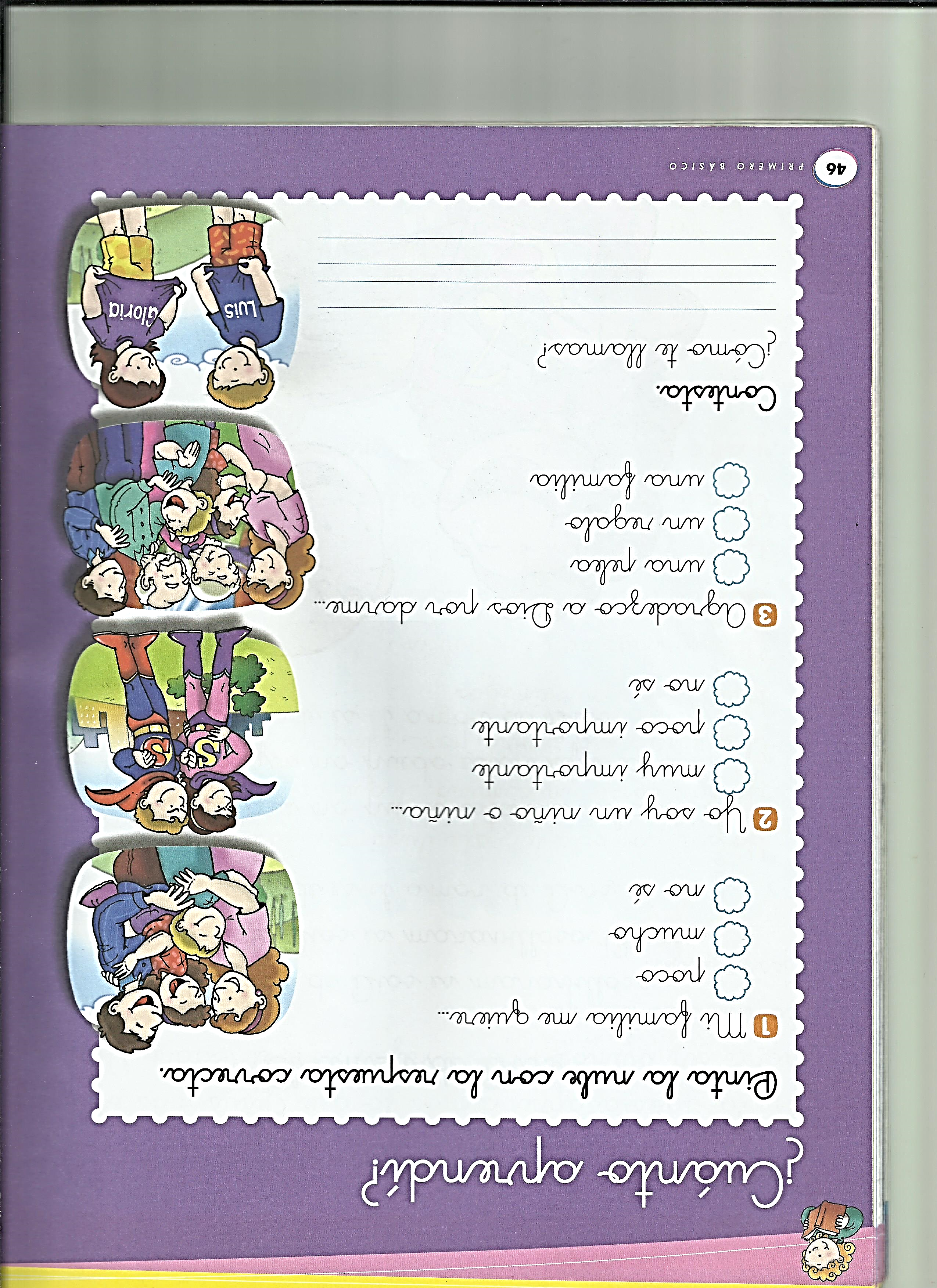 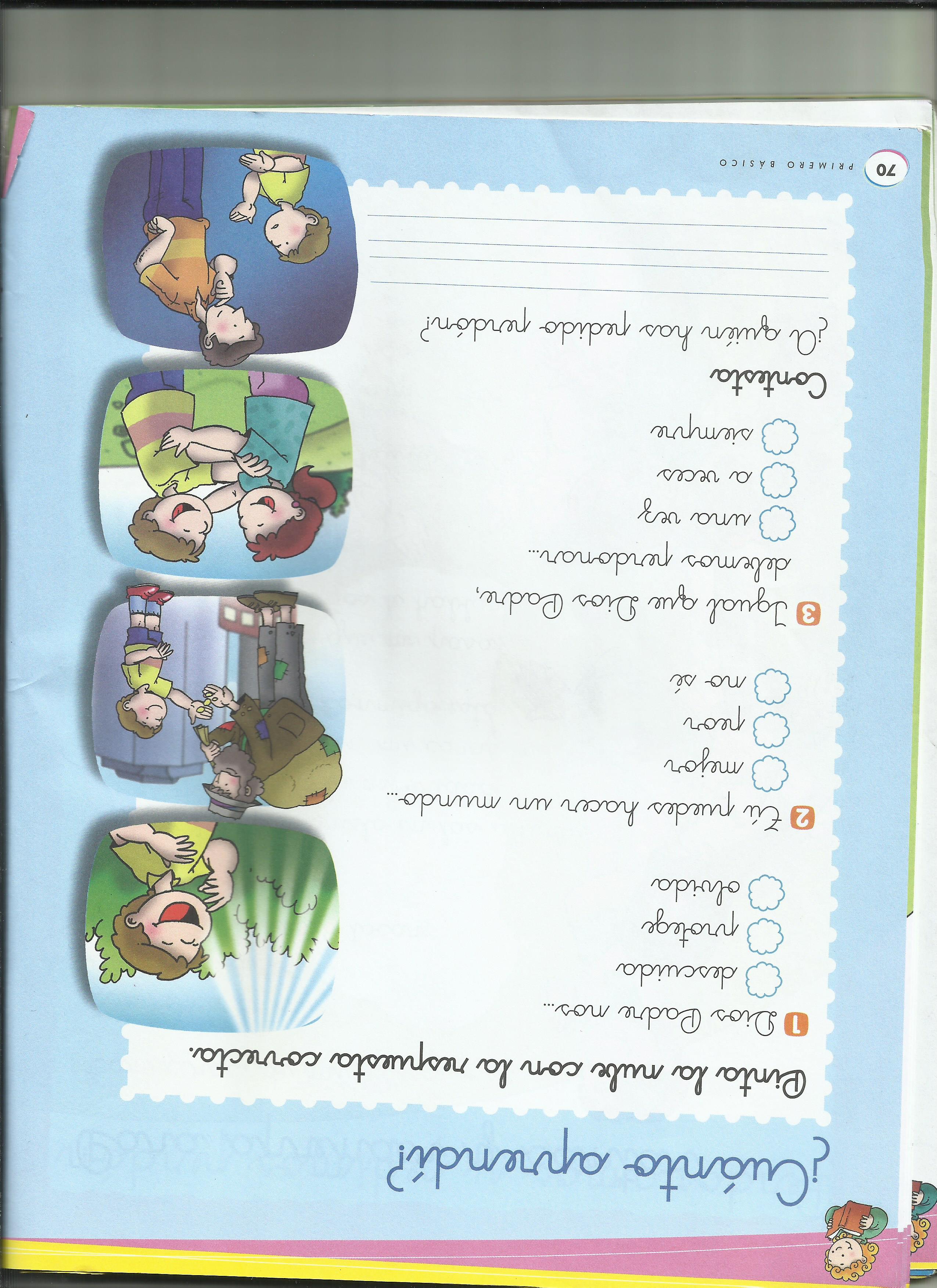 OBJETIVOS: Dios Padre me regaló una familia y quiere que sea mejor.